             Le 26 novembre, l’action continue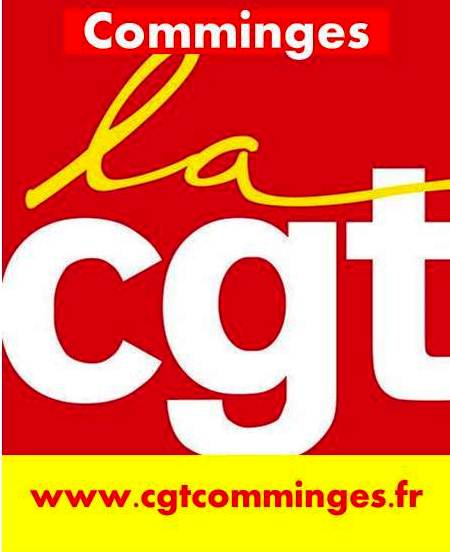 Pour nos retraites              Les députés examinent une version du projet                      de loi     quasi identique à celle adoptée le 15 octobre à l’Assemblée nationale par un vote étriqué, rejetée ensuite à l’unanimité au Sénat. Le gouvernement y a notamment rétabli la mesure phare de cette réforme qui consiste en un allongement de la durée de cotisation. Une mesure injuste qui va condamner les jeunes salariés d’aujourd’hui à travailler 43 ans, les privant ainsi du droit effectif à une retraite à taux plein à 60 ans. Ce projet injuste et inacceptable conduirait aussi à un appauvrissement des futurs retraités, notamment les femmes. Le financement des retraites nécessite de construire des alternatives par l’apport de ressources nouvelles tout particulièrement en améliorant le pouvoir d’achat des salariés qui impose une nouvelle répartition des richesses produites. 
Pour Changer de Cap et faire face à la situation :Il faut rompre avec les politiques s’austérité.Il faut donner la priorité à la création d’emplois Il faut s’attaquer au cout du capitalIl faut préserver et améliorer le système par répartitionRassemblement devant la s/ préfecture de St Go Le mardi 26 novembre à partir de 17h             Le 26 novembre, l’action continuePour nos retraites                          Les députés examinent une version du projet     de loi     quasi identique à celle adoptée le 15 octobre à l’Assemblée nationale par un vote étriqué, rejetée ensuite à l’unanimité au Sénat. Le gouvernement y a notamment rétabli la mesure phare de cette réforme qui consiste en un allongement de la durée de cotisation. Une mesure injuste qui va condamner les jeunes salariés d’aujourd’hui à travailler 43 ans, les privant ainsi du droit effectif à une retraite à taux plein à 60 ans. Ce projet injuste et inacceptable conduirait aussi à un appauvrissement des futurs retraités, notamment les femmes. Le financement des retraites nécessite de construire des alternatives par l’apport de ressources nouvelles tout particulièrement en améliorant le pouvoir d’achat des salariés qui impose une nouvelle répartition des richesses produites. 
Pour Changer de Cap et faire face à la situation :Il faut rompre avec les politiques s’austérité.Il faut donner la priorité à la création d’emplois Il faut s’attaquer au cout du capitalIl faut préserver et améliorer le système par répartitionRassemblement devant la s/ préfecture de St Go Le mardi 26 novembre à partir de 17h 